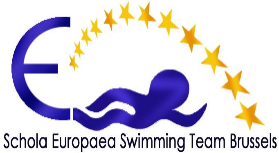 Stage Equipe de natationChers parents, chers nageurs,Nous proposons aux élèves de l’école européenne un stage de préparation en natation et multi-sports avant la reprise des entraînements. Quand :  du Vendredi 11 septembre au dimanche 13 septembre 2015. Départ de l’Ecole Européenne d’Ixelles à 17h retour prévu le dimanche 18h.But : Entraînement de natation, explication et décomposition des techniques de nages ainsi qu’une analyse vidéo des nageurs pour leurs techniques et virages mais aussi diverses activités sportives favorisant l’esprit d’équipe.Qui : Les nageurs de l’équipe ou désirant rejoindre l’équipe.Lieu : Piscine de SpaInscription : Remplir et envoyer le talon réponse ci-dessous avant le 4 septembre 2015 à Aly-Reza Pakzad-Manouchehry (headcoachesb@gmail.com).L’attribution des places se fera dans l’ordre d’arrivée du versement complet, Maximum 40nageurs. Celui-ci se fera au compte suivant 310-1237226-77 avant le début du stage.Toutes inscription envoyée doit être payée même en cas de désistement de dernière minute ou en cas de maladie. Aucun remboursement ne sera possible.A emporter : Equipement complet de natation ( 2 maillots )Equipement de sport ( t-shirt, short, basket )Des vêtements.Son sourire.Prix du stage : 165€ comprenant le déplacement , les entrées piscine, les activités, le logement et 3 repas par jour ainsi que  le goûterInformation : headcoachesb@gmail.com---------------------------------------------------------------------------------------------------------------------------Talon A RENVOYERAvant le 4 septembre 2015 à Aly-Reza Pakzad-Manouchehry mail : headcoachesb@gmail.comJe soussigné(e)………………………………………………………………………………AutoriseMa fille /mon fils………………………………………………………né(e) le…./…./…..,En primaire/secondaire à l’E.E de Bxl I / Bxl II / Bxl III / Bxl IV, de participer au stage de natation du swimming team des écoles européennes de Bruxelles le 11-12-13 septembre 2015J’autorise le responsable du stage à prendre toutes les mesures d’urgence qui pourraient ‘s’imposer.Numéro de gsm en cas d’urgence…………………………………Fait à ………………………………….,le…………………………………..Signatures des parents